КАРАР                                                                               РЕШЕНИЕО бюджете сельского поселения Дюртюлинский сельсовет муниципального района Шаранский район Республики Башкортостан на 2015 год и на плановый период 2016 и 2017 годовСовет сельского поселения Дюртюлинский сельсовет муниципального района Шаранский район Республики Башкортостан (далее сельское поселение)РЕШИЛ:         Остаток  денежных средств  на 01.01.2015 года в сумме 258180,86 рублей согласно приложению № 1,  № 2, № 3, № 4, № 5  направить:			\0102\791\99\0\0203\121\211\ФЗ131-03_2\\РП-А-0100\3.00.000.000\\ - 14207,00 на оплату труда главы сельского поселения0503\791\20\1\0605\244\226.10\ФЗ131-03_109\\РП-А-2800\2.20.001.000\\ - 4000,00 рублей на подготовку и оформление документации для уличного освещения;\0503\791\20\1\0605\244\225.2\ФЗ131-03_109\\РП-А-2800\2.20.001.000\\  - 38299,62  рублей на текущий ремонт уличного освещения населенных пунктов;\0503\791\20\3\0605\244\340.3\ФЗ131-03_109\\РП-А-2800\2.20.003.000\\  - 25000,00  рублей на приобретение стройматериалов;\0104\791\99\0\0204\244\226.4\ФЗ131-03_2\\РП-А-0100\3.00.000.000\\ - 26674,24 рублей на монтаж и установки сигнализации;0502\791\13\0\0356\244\226.2\ФЗ131-03_125\\РП-А-1100\2.13.000.000\ - 80000,00 рублей (на оплату услуги по разработке схемы водоснабжения).0502\791\13\0\0356\244\310.2\ФЗ131-03_125\\РП-А-1100\2.13.000.000\ - 70000,00 рублей (на приобретение водонапорной башни).Внести изменения в решение Совета сельского поселения Дюртюлинский сельсовет  от 18.12.2014 года № 469 « О  бюджете сельского поселения Дюртюлинский сельсовет муниципального района Шаранский район  Республики Башкортостан на 2014год и на плановый период 2015 и 2016 годов»  согласно приложения 1,2,3 к настоящему решению:Глава сельского поселения Дюртюлинский сельсовет  муниципального района   Шаранский район Республики Башкортостан                                                   Л.Н.Гибатовас. Дюртюли20.11.2015г.№ 2/24Распределение бюджетных ассигнований сельского поселения Дюртюлинский сельсовет на 2015 год по разделам, подразделам, целевым статьям (муниципальным программам сельского поселения и непрограммным направлениям деятельности), группам видов расходов классификации расходов бюджетов(тыс. рублей)Распределение бюджетных ассигнований сельского поселения Дюртюлинский сельсовет на 2015 год по целевым статьям (муниципальным программам сельского поселения и непрограммным направлениям деятельности), группам видов расходов классификации расходов бюджетов(тыс. рублей)Ведомственная структура расходов бюджета сельского поселения Дюртюлинский сельсовет  на 2015 год (тыс. рублей)Источники финансирования дефицита бюджета сельского поселения Дюртюлинский сельсовет муниципального района Шаранский район Республики Башкортостан на 2015 год.                                                                                                                        тыс.рублейПриложение 5                              к решению Совета сельского поселения Дюртюлинский сельсовет муниципального района Шаранский район Республики Башкортостанот 20 ноября 2015 года № 2/24Межбюджетные трансферты, передаваемые бюджету муниципального района Шаранский район Республики Башкортостан из бюджета сельского поселения на осуществление части полномочий по решению вопросов местного значения на 2015 год в соответствии с заключенными соглашениями(тыс. рублей)Башкортостан РеспубликаһыШаран районымуниципаль районыныңДүртөйлө ауыл СоветыАУЫЛ БИЛӘМӘҺЕ ХАКИМИӘТЕ452642,Дүртөйлө ауылы, Мэктэп урамы, 29-йорт,                   тел.(34769) 2-39-19email: durtss@yandex.ru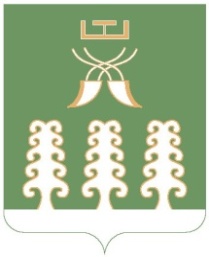 Республика БашкортостанАдминистрация сельского   поселенияДюртюлинский сельсоветмуниципального районаШаранский район            452642,с. Дюртюли, ул.Школьная, д.29, тел.(34769) 2-39-19email: durtss@yandex.ruКБКсумма\0102\791\99\0\0203\121\211\ФЗ131-03_2\\РП-А-0100\3.00.000.000\\61661,07Оплата труда по главе СП\0102\791\99\0\0203\121\213\ФЗ131-03_2\\РП-А-0100\3.00.000.000\\20251,11Начисление на оплату труда0104\791\99\0\0204\121\211\ФЗ131-03_2\\РП-А-0100\3.00.000.000\\-26328,100104\791\99\0\0204\242\221\ФЗ131-03_2\\РП-А-0100\3.00.000.000\\1228,00Оплата услуги связи0104\791\99\0\0204\242\226.7\ФЗ131-03_2\\РП-А-0100\3.00.000.000\\2450,0Изготовление ЭЦП для башфина и РИСа0104\791\99\0\0204\242\226.10\ФЗ131-03_2\\РП-А-0100\3.00.000.000\\2500,00Обслуживание сайта\0409\791\09\0\0315\244\225.1\ФЗ131-03_62\\РП-В-6800\2.09.000.000-9912,26\0409\791\09\0\0315\244\225.2\ФЗ131-03_62\\РП-В-6800\2.09.000.0009912,26На текущий ремонт дороги0104\791\99\0\0204\244\223.8\ФЗ131-03_2\\РП-А-0100\3.00.000.000\\-13282,000104\791\99\0\0204\244\225\ФЗ131-03_2\\РП-А-0100\3.00.000.000\\-25,00104\791\99\0\0204\244\226.10\ФЗ131-03_2\\РП-А-0100\3.00.000.000\\-8567,660104\791\99\0\0204\244\226.6\ФЗ131-03_2\\РП-А-0100\3.00.000.000\\-869,020104\791\99\0\0204\244\290.8\ФЗ131-03_2\\РП-А-0100\3.00.000.000\\-1000,000104\791\99\0\0204\851\290.1.1\ФЗ131-03_2\\РП-А-0100\3.00.000.000\\-1500,000113\791\08\0\2450\244\340.3\ФЗ131-03_121\\РП-А-1500\2.08.000.000-480,961403\791\22\0\7400\540\251.1\ФЗ131-03_62\\РП-Б-3200\2.22.000.000-30000,000502\791\20\1\0356\244\226.2\ФЗ131-03_125\\РП-А-1100\2.20.001.000-6037,44Приложение 1                              к решению Совета сельского поселения Дюртюлинский сельсовет муниципального района Шаранский район Республики Башкортостанот 20 ноября 2015 года № 2/24Наименование Наименование РзПрЦсрВрсуммасумма1123455ВСЕГОВСЕГО258,2258,2Общегосударственные вопросыОбщегосударственные вопросы010076,976,9Функционирование высшего должностного лица субъекта Российской Федерации муниципального образованияФункционирование высшего должностного лица субъекта Российской Федерации муниципального образования010296,196,1Непрограммные расходыНепрограммные расходы0102990000096,196,1Глава муниципального образованияГлава муниципального образования0102990020396,196,1Расходы на выплаты персоналу в целях обеспечения выполнения функций муниципальными органами, казенными учреждениямиРасходы на выплаты персоналу в целях обеспечения выполнения функций муниципальными органами, казенными учреждениями0102990020310096,196,1Функционирование Правительства Российской Федерации, высших исполнительных органов государственной власти субъектов Российской Федерации, местных администрацийФункционирование Правительства Российской Федерации, высших исполнительных органов государственной власти субъектов Российской Федерации, местных администраций0104-18,7-18,7Непрограммные расходыНепрограммные расходы01049900000-18,7-18,7Аппараты органов местного самоуправленияАппараты органов местного самоуправления01049900204-18,7-18,7Расходы на выплаты персоналу в целях обеспечения выполнения функций муниципальными органами, казенными учреждениямиРасходы на выплаты персоналу в целях обеспечения выполнения функций муниципальными органами, казенными учреждениями01049900204100-26,3-26,3Закупка товаров, работ и услуг для муниципальных  нуждЗакупка товаров, работ и услуг для муниципальных  нужд010499002042009,19,1Иные бюджетные ассигнованияИные бюджетные ассигнования01049900204800-1,5-1,5Другие общегосударственные вопросыДругие общегосударственные вопросы0113-0,5-0,5 Программа сельского поселения «Программа по противодействию злоупотреблению наркотиками и их незаконному обороту в сельском поселении Дюртюлинский сельсовет муниципального района Шаранский район Республики Башкортостан   до 2020 года» Программа сельского поселения «Программа по противодействию злоупотреблению наркотиками и их незаконному обороту в сельском поселении Дюртюлинский сельсовет муниципального района Шаранский район Республики Башкортостан   до 2020 года»01130800000-0,5-0,5Мероприятия по противодействию злоупотреблению наркотиками и их незаконному оборотуМероприятия по противодействию злоупотреблению наркотиками и их незаконному обороту01130802450-0,5-0,5Закупка товаров, работ и услуг для муниципальных  нуждЗакупка товаров, работ и услуг для муниципальных  нужд01130802450200-0,5-0,5Жилищно-коммунальное хозяйствоЖилищно-коммунальное хозяйство0500211,3211,3Коммунальное хозяйствоКоммунальное хозяйство0502144,0144,0Программа сельского поселения «Экология и природные ресурсы сельского поселения Дюртюлинский сельсовет муниципального района Шаранский район Республики Башкортостан на 2015- 2020 годы»Программа сельского поселения «Экология и природные ресурсы сельского поселения Дюртюлинский сельсовет муниципального района Шаранский район Республики Башкортостан на 2015- 2020 годы»05021300000150,0150,0Мероприятия в области коммунального хозяйстваМероприятия в области коммунального хозяйства05021300356150,0150,0Закупка товаров, работ и услуг для муниципальных нуждЗакупка товаров, работ и услуг для муниципальных нужд05021300356200150,0150,0Программа «Благоустройство населенных пунктов до 2020 года сельского поселения Дюртюлинский сельсовет муниципального района Шаранский район Республики Башкортостан»Программа «Благоустройство населенных пунктов до 2020 года сельского поселения Дюртюлинский сельсовет муниципального района Шаранский район Республики Башкортостан»05022000000-6,0-6,0Подпрограмма «Уличное освещение»Подпрограмма «Уличное освещение»05022010000-6,0-6,0Мероприятия в области коммунального хозяйстваМероприятия в области коммунального хозяйства05022010356-6,0-6,0Закупка товаров, работ и услуг для муниципальных нуждЗакупка товаров, работ и услуг для муниципальных нужд05022010356200-6,0-6,0БлагоустройствоБлагоустройство050367,367,3Программа «Благоустройство населенных пунктов до 2020 года сельского поселения Дюртюлинский сельсовет муниципального района Шаранский район Республики Башкортостан»Программа «Благоустройство населенных пунктов до 2020 года сельского поселения Дюртюлинский сельсовет муниципального района Шаранский район Республики Башкортостан»0503200000067,367,3Подпрограмма «Уличное освещение»Подпрограмма «Уличное освещение»0503201000042,342,3Мероприятия по благоустройству территорий населенных пунктовМероприятия по благоустройству территорий населенных пунктов0503201060542,342,3Закупка товаров, работ и услуг для муниципальных нуждЗакупка товаров, работ и услуг для муниципальных нужд0503201060520042,342,3Подпрограмма «Прочие мероприятия по благоустройству территории сельского поселения»Подпрограмма «Прочие мероприятия по благоустройству территории сельского поселения»0503203000025,025,0Мероприятия по благоустройству территорий населенных пунктовМероприятия по благоустройству территорий населенных пунктов0503203060525,025,0Закупка товаров, работ и услуг для муниципальных нуждЗакупка товаров, работ и услуг для муниципальных нужд0503203060520025,025,0Межбюджетные трансферты общего характера бюджетам субъектов российской Федерации и муниципальных образованийМежбюджетные трансферты общего характера бюджетам субъектов российской Федерации и муниципальных образований1400-30,0-30,0Прочие межбюджетные трансферты общего характераПрочие межбюджетные трансферты общего характера1403-30,0-30,0Программа сельского поселения «Снижение рисков и смягчение последствий чрезвычайных ситуаций природного и техногенного характера на территории сельского поселения Дюртюлинский сельсовет муниципального района Шаранский район Республики Башкортостан со сроком реализации до 2020 года»Программа сельского поселения «Снижение рисков и смягчение последствий чрезвычайных ситуаций природного и техногенного характера на территории сельского поселения Дюртюлинский сельсовет муниципального района Шаранский район Республики Башкортостан со сроком реализации до 2020 года»14032200000-30,0-30,0Иные безвозмездные и безвозвратные перечисления Иные безвозмездные и безвозвратные перечисления 14032207400-30,0-30,0Межбюджетные трансфертыМежбюджетные трансферты14032207400500-30,0-30,0Глава сельского поселения Дюртюлинскийсельсовет муниципального района Шаранский район Республики Башкортостан: Глава сельского поселения Дюртюлинскийсельсовет муниципального района Шаранский район Республики Башкортостан:                                   Гибатова Л.Н.                                  Гибатова Л.Н.                                  Гибатова Л.Н.                                  Гибатова Л.Н.                                  Гибатова Л.Н.Приложение 2                              к решению Совета сельского поселения Дюртюлинский сельсовет муниципального района Шаранский район Республики Башкортостанот 20 ноября 2015 года № 2/24Наименование 1ЦсрВрсуммаНаименование 1345ВСЕГО258,2Программа сельского поселения «Программа по противодействию злоупотреблению наркотиками и их незаконному обороту в сельском поселении Дюртюлинский сельсовет муниципального района Шаранский район Республики Башкортостан до 2020 года»0800000-0,5Мероприятия по противодействию злоупотреблению наркотиками и их незаконному обороту0802450-0,5Закупка товаров, работ и услуг для муниципальных  нужд0802450200-0,5Программа сельского поселения «Экология и природные ресурсы сельского поселения Дюртюлинский сельсовет муниципального района Шаранский район Республики Башкортостан на 2015- 2020 годы»1300000150,0Мероприятия в области коммунального хозяйства1300356150,0Закупка товаров, работ и услуг для муниципальных  нужд1300356200150,0Программа «Благоустройство населенных пунктов до 2020 года сельского поселения Дюртюлинский сельсовет муниципального района Шаранский район Республики Башкортостан»200000061,3Подпрограмма «Уличное освещение»201000036,3Мероприятия в области коммунального хозяйства2010356-6,0Закупка товаров, работ и услуг для муниципальных нужд2010356200-6,0Мероприятия по благоустройству территорий населенных пунктов201060542,3Закупка товаров, работ и услуг для муниципальных  нужд201060520042,3Подпрограмма «Прочие мероприятия по благоустройству территории сельского поселения»203000025,0Мероприятия по благоустройству территорий населенных пунктов203060525,0Закупка товаров, работ и услуг для муниципальных  нужд203060520025,0Программа сельского поселения «Снижение рисков и смягчение последствий чрезвычайных ситуаций природного и техногенного характера на территории сельского поселения Дюртюлинский сельсовет муниципального района Шаранский район Республики Башкортостан со сроком реализации до 2020 года»2200000-30,0Иные безвозмездные и безвозвратные перечисления2207400-30,0Межбюджетные трансферты2207400500-30,0Непрограммные расходы990000077,4Глава муниципального образования990020396,1Расходы на выплаты персоналу в целях обеспечения выполнения функций муниципальными органами, казенными учреждениями990020310096,1Аппараты органов местного самоуправления9900204-18,7Расходы на выплаты персоналу в целях обеспечения выполнения функций муниципальными органами, казенными учреждениями9900204100-26,3Закупка товаров, работ и услуг для муниципальных  нужд99002042009,1Иные бюджетные ассигнования9900204800-1,5Глава сельского поселения Дюртюлинскийсельсовет муниципального района Шаранский район Республики Башкортостан:                               Гибатова Л.Н.Приложение 3                              к решению Совета сельского поселения Дюртюлинский сельсовет муниципального района Шаранский район Республики Башкортостанот  20 ноября 2015 года № 2/24Наименование Вед-воЦсрВрсумма12345ВСЕГО791258,2Программа сельского поселения «Программа по противодействию злоупотреблению наркотиками и их незаконному обороту в сельском поселении Дюртюлинский сельсовет муниципального района Шаранский район Республики Башкортостан до 2020 года»7910800000-0,5Мероприятия по противодействию злоупотреблению наркотиками и их незаконному обороту7910802450-0,5Закупка товаров, работ и услуг для муниципальных  нужд7910802450200-0,5Программа сельского поселения «Экология и природные ресурсы сельского поселения Дюртюлинский сельсовет муниципального района Шаранский район Республики Башкортостан на 2015- 2020 годы»7911300000150,0Мероприятия в области коммунального хозяйства7911300356150,0Закупка товаров, работ и услуг для муниципальных  нужд7911300356200150,0Программа «Благоустройство населенных пунктов до 2020 года сельского поселения Дюртюлинский сельсовет муниципального района Шаранский район Республики Башкортостан»791200000061,3Подпрограмма «Уличное освещение»791201000036,3Мероприятия в области коммунального хозяйства7912010356-6,0Закупка товаров, работ и услуг для муниципальных нужд7912010356200-6,0Мероприятия по благоустройству территорий населенных пунктов791201060542,3Закупка товаров, работ и услуг для муниципальных  нужд791201060520042,3Подпрограмма «Прочие мероприятия по благоустройству территории сельского поселения»791203000025,0Мероприятия по благоустройству территорий населенных пунктов791203060525,0Закупка товаров, работ и услуг для муниципальных  нужд791203060520025,0Программа сельского поселения «Снижение рисков и смягчение последствий чрезвычайных ситуаций природного и техногенного характера на территории сельского поселения Дюртюлинский сельсовет муниципального района Шаранский район Республики Башкортостан со сроком реализации до 2020 года»7912200000-30,0Иные безвозмездные и безвозвратные перечисления7912207400-30,0Межбюджетные трансферты7912207400500-30,0Непрограммные расходы791990000077,4Глава муниципального образования791990020396,1Расходы на выплаты персоналу в целях обеспечения выполнения функций муниципальными органами, казенными учреждениями791990020310096,1Аппараты органов местного самоуправления7919900204-18,7Расходы на выплаты персоналу в целях обеспечения выполнения функций муниципальными органами, казенными учреждениями7919900204100-26,3Закупка товаров, работ и услуг для муниципальных  нужд79199002042009,1Иные бюджетные ассигнования7919900204800-1,5Глава сельского поселения Дюртюлинскийсельсовет муниципального района Шаранский район Республики Башкортостан:                               Гибатова Л.Н.Приложение 4                              к решению Совета сельского поселения Дюртюлинский сельсовет муниципального района Шаранский район Республики Башкортостанот 20 ноября 2015 года № 2/24 Код Наименование кода классификации источников финансирования дефицита бюджетовСумма123Всего258,20100000000 0000 000Источники внутреннего финансирования дефицитов бюджетов258,20105000000 0000 000Изменение остатков средств на счетах по учету средств бюджета258,2Глава сельского поселения Дюртюлинскийсельсовет муниципального района Шаранский район Республики Башкортостан:                               Гибатова Л.Н.Наименование передаваемого полномочияСуммаНаименование передаваемого полномочия12На организацию и осуществление мероприятий по территориальной обороне и гражданской обороне, защите населения и территории поселения от чрезвычайных ситуаций природного и техногенного характера-30,0итого-30,0Глава сельского поселения Дюртюлинскийсельсовет муниципального района Шаранский район Республики Башкортостан:                                  Гибатова Л.Н.